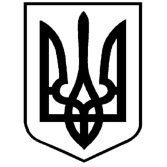 УКРАЇНАЧЕРНІГІВСЬКА ОБЛАСТЬНІЖИНСЬКА МІСЬКА РАДА41 сесія VII скликанняР І Ш Е Н Н Явід 08 серпня 2018 року 	         м. Ніжин			№ 37-41/2018Про дострокове розірвання Договору № 030  про надання в оренду автомобіля ИЖ 27175 від 07 вересня 2016р.Відповідно до ст. 26, 42, 59, 60 Закону України «Про місцеве самоврядування в Україні», Закону України «Про оренду державного та комунального майна», керуючись Регламентом Ніжинської міської ради Чернігівської області, затвердженого рішенням Ніжинської міської ради Чернігівської області від 24 листопада 2015 року №1-2/2015 (із змінами) та враховуючи рішення Ніжинської міської ради VII скликання від 03 травня 2017 року №20-23/2017 «Про внесення змін та доповнень до Рішення Ніжинської міської ради VI скликання від 23 квітня 2015 року №21-66/215 «Про підвищення ефективності використання майна комунальної власності територіальної громади міста Ніжина», розглянувши заяву Орендаря про дострокове розірвання Договору №030 про надання в оренду автомобіля ИЖ 27175 від 07 вересня 2016р. в зв’язку з минуванням потреби в його оренді, з метою упорядкування та ефективного використання майна міської комунальної власності, міська рада вирішила:1. Надати дозвіл комунальному підприємству «Виробниче управління комунального господарства» достроково розірвати Договір №030  про надання в оренду автомобіля ИЖ 27175 від 07 вересня 2016р., державний номерний знак СВ 9253 АІ з ГУНП в Чернігівській області за заявою Орендаря про дострокове розірвання в зв’язку з минуванням потреби в його оренді.2. Комунальному підприємству «Виробниче управління комунального господарства» підготувати додаткову угоду до Договору №030  про надання в оренду автомобіля ИЖ 27175 від 07 вересня 2016р. про дострокове розірвання даного Договору та направити її на підписання  ГУНП в Чернігівській області. 3.  Комунальному підприємству «Виробниче управління комунального господарства» забезпечити оприлюднення даного рішення на офіційному сайті Ніжинської міської ради протягом п`яти робочих днів з моменту  його прийняття.4.  Організацію виконання даного рішення покласти на начальника комунального підприємства «Виробниче управління комунального господарства» Кормана В.А. 5.   Контроль за виконанням даного рішення покласти на постійну комісію міської ради з майнових та житлово-комунальних питань, транспорту, зв’язку та охорони навколишнього середовища  (голова комісії – Онокало І.А.).Міський голова								А.В. Лінник